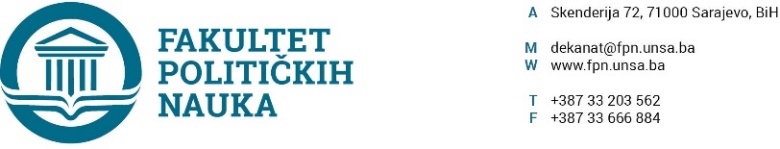 Broj: 02-1-   1076     -1/19Datum, 03.10.2019. godineNa osnovu član 104. Statuta Univerziteta u Sarajevu, a u vezi sa članom 135. Zakona o visokom obrazovanju Kantona Sarajevo (Službene novine Kantona Sarajevo br. 33/17) i članom 105. Statuta Univerziteta u Sarajevuna te Prijedloga Upravnog odobora Asocijacije studenata Fakulteta političkih nauka Univerzitet u Sarajevu od 20.09.2019. godine, po prethodnoj saglasnosti sekretara, Vijeće Fakulteta političkih nauka Univerziteta u Sarajevu na sjednici održanoj 03.10.2019. godine  donosi ODLUKUO imenovanju predstavnika studenata u Vijeće FakultetaIZa članove Vijeća Fakulteta političkih nauka Univerziteta u Sarajevu imenuju se sljedeći predstavnici studenata:1. Merima Muhić- predstavnik prvog ciklusa studija;2. Nejir Saračević- predstavnik drugog ciklusa studija;3. Haris Lokvančić- predstavnik trećeg ciklusa studija.IIPeriod na koji se biraju članovi Vijeća iz člana 1. ove Odluke je do kraja studijske 2019/2020. godine.  IIIOdluka stupa na snagu danom donošenja.Dostaviti:SPONA;materijal za Vijeće;a/a                                                                                                                                                                                                                                                              DEKAN_________________Prof.dr. Sead Turčalo